		Checklista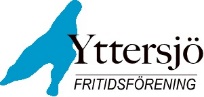 SOMMARANSVAR   BADPLATS   ”HOLKEN”Bryggan skall läggas ut senast helgen före midsommarJärnrör till bryggan ligger bakom omklädningsrummenPlacera bryggan så den ligger över det långgrunda och djupet.Stranden städas kontinuerligt efter behovKrattor, spadar och skottkärra finns i redskapsbodenGräsmattan ska klippas 1 ggr/veckaÄven kantklippning runt hus mm.Gräsklippare och bränsle finns i redskapsbodenBryggan ska dras in mot land och låses fast senast sista helgen i augustiJärnrören läggs tillbaka bakom omklädningsrummen